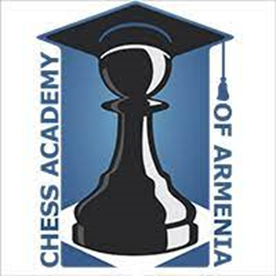 ՎԵՐԱՊԱՏՐԱՍՏՎՈՂ ՈՒՍՈՒՑՉԻ ՀԵՏԱԶՈՏԱԿԱՆ ԱՇԽԱՏԱՆՔՀետազոտության թեման՝ ՈՒՍՈՒՑՉԻ ՀԱՄԱԳՈՐԾԱԿՑՈՒԹՅՈՒՆԸ  ԳՈՐԾԸՆԿԵՐՆԵՐԻ ՀԵՏ` ՓՈՐՁԻ ՓՈԽԱՆԱԿՄԱՆ ԵՎ ՄԱՍՆԱԳԻՏԱԿԱՆ ԳՈՐԾՈՒՆԵՈՒԹՅԱՆ ԱՐԴՅՈՒՆԱՎԵՏՈՒԹՅԱՆ ԲԱՐՁՐԱՑՄԱՆ ՆՊԱՏԱԿՈՎՀետազոտող ուսուցիչ` Վարդուհի ԱսատրյանՂեկավար՝ Վահան Սարգսյան«Փարաքարի միջնակարգ դպրոց» ՊՈԱԿ                                                        ԵՐԵՎԱՆ - 2022                                           ԲՈՎԱՆԴԱԿՈՒԹՅՈՒՆՆերածություն..............................................................................................................3ԳԼՈՒԽ.1 ՈՒՍՈՒՑՉԻ ՀԱՄԱԳՈՐԾԱԿՑՈՒԹՅՈՒՆԸ  ԳՈՐԾԸՆԿԵՐՆԵՐԻ ՀԵՏ` ՓՈՐՁԻ ՓՈԽԱՆԱԿՄԱՆ ԵՎ ՄԱՍՆԱԳԻՏԱԿԱՆ ԳՈՐԾՈՒՆԵՈՒԹՅԱՆ ԱՐԴՅՈՒՆԱՎԵՏՈՒԹՅԱՆ ԲԱՐՁՐԱՑՄԱՆ ՆՊԱՏԱԿՈՎ1.1  Մանկավարժական օրինակելի փորձի փոխանակումը դպրոցում.................41.2 Ուսուցիչների համագործակցությունը ինտեգրված դասերի կազմակերպման  շրջանակներում............................................................................................................51.3 Առարկայական մասնախմբերը` որպես ուսուցիչների համագործակցության ու փոխօգնության հարթակ.......................................................................................................................7Եզրակացություններ..................................................................................................9Օգտագործված գրականության ցանկ.....................................................................10ՆԵՐԱԾՈՒԹՅՈՒՆԺամանակակից դպրոցը պահանջ ունի այնպիսի մանկավարժի, ով իր մասնագիտական որակների շնորհիվ կարողանում է հարստացնել ուսուցման և դաստիարակության մեթոդները, ավանդական մեթոդների կողքին լայնորեն կիրառել ժամանակակից փոխներգործուն մեթոդները: Այս հրամայականն իր հետ բերել է նոր, ժամանակի պահանջներին համապատասխան  որակի կրթություն ունենալու ձգտումը: Իսկ արդյոք ուսուցչի ինքնակրթությունը բավարար է, որպեսզի վերջինս համապատասխանի կրթական նոր պահանջներին:  Սա հարց է, որն հաճախ լսելի է ուսուցչական համայնքում:Կարող ենք վստահաբար ասել, որ ուսուցչի համար գործընկերների հետ համագործակցությունը խիստ կարևոր նշանակություն ունի: Այն ուսուցիչները, ովքեր ավելի փորձառու են, տեղեկացված  են ավելի հետաքրքիր, արդյունավետ և համարձակ դասավանդման մեթոդներին: Նրանք ի վիճակի են կազմել և ընտրել դասավանդման այնպիսի մեթոդներ և միջոցառումներ, որոնց միջոցով համապատասխանաբար զարգացվում են աշակերտների ըմբռնումը և հմտությունները: Ստացվում է, որ օրինակելի փորձի փոխանակումը  կարող է մոտիվացնել սկսնակ, ոչ հմուտ ուսուցիչներին ամեն կերպ գտնել ճանապարհներ նոր հմտությունների ու կարողությունների ձեռքբերման համար:Այսպիսով, կարող ենք արձանագրել, որ ուսուցիչների համագործակցությունը,  օրինակելի փորձի փոխամակումն ու փոխանցումը միտված է ուսումնական գործընթացն ավելի հարուստ, բովանդակային ու արդյունավետ դարձնելուն: Համագործակցային գործընթացում ուսուցիչների քննարկումները,  կրթական նոր եղանակների վերլուծությունը, խնդրահարույց իրավիճակներից ելքերի որոնումը միտված է մեկ ընդհանուր նպատակի`սովորողի համար դասը դարձնել հետաքրքիր և այդպիսով բարձրացնել կրթության որակը:Հետազոտության թեմայի արդիականությունը:  Ցանկացած միջավայրում գործընկարային առողջ մթնոլորտը, որը հենված է առողջ համագործակցության, փոխօգնության ու օրինակելի փորձի փոխանցման վրա, անշուշտ խրախուսելի է: Այդպես է նաև կրթական համակարգում: Առողջ ու արդյունավետ գործընկերային միջավայրի հիման վրա նոր հաղթանակներ գրանցելու հանգամանքով է պայմանավորված թեմայի արդիականությունը:Հետազոտության նպատակը: Ցույց տալ ուսուցիչների արդյունավետ փոխգործակցության կարևորությունը ուսումնական գործընթացն էլ ավելի որակյալ ու հասանելի դարձնելու առումով:Հետազոտության խնդիրները: Ձակերպել այն արդյունավետ եղանակները, որոնց միջոցով ուսումնական հաստատությունում գործընկեր ուսուցիչների միջև տեղի է ունենում համագործակցություն, փորձի փոխանակում:Ուսումնասիրել    ուսուցիչների համագործակցությոան ձևերը՝ ինտեգրված դասերի կազմակերպման շրջանակներում։Բացահայտել առարկայական մասնախմբերի գործունեության շրջանակներում ուսուցիչների համագործակցության ու փոխօգնության հնարավոր եղանակները։ԳԼՈՒԽ.1 ՈՒՍՈՒՑՉԻ ՀԱՄԱԳՈՐԾԱԿՑՈՒԹՅՈՒՆԸ  ԳՈՐԾԸՆԿԵՐՆԵՐԻ ՀԵՏ` ՓՈՐՁԻ ՓՈԽԱՆԱԿՄԱՆ ԵՎ ՄԱՍՆԱԳԻՏԱԿԱՆ ԳՈՐԾՈՒՆԵՈՒԹՅԱՆ ԱՐԴՅՈՒՆԱՎԵՏՈՒԹՅԱՆ ԲԱՐՁՐԱՑՄԱՆ ՆՊԱՏԱԿՈՎ1.1  Մանկավարժական օրինակելի փորձի փոխանակումը դպրոցումԿրթության պահանջների անցնցում իրականացումը մեծապես պայմանավորված է ուսուցչի աշխատանքից. որքան բարձր են վերջինիս մասնագիտական ու մարդկային որակները, ինքնազարգանալու, նորը սովորելու ցանկությունը, այդքան ուսուցիչը շատ բան ունի տալու մատաղ սերնդին: Ուստի կարող ենք ասել, որ ՀՀ կրթական համակարգում հաղթանակներն ու պարտությունները կախված են այդ թվում նաև ուսուցչի աշխատանքից;Այն ուսուցիչները, ովքեր ավելի փորձառու են, տիրապետում  են ավելի հետաքրքիր, արդյունավետ և համարձակ դասավանդման մեթոդներին: Հենց այստեղ է ծագում անհրաժեշտություն, որ դպրոցում ավելի կայացած ու փորձառու ուսուցիչները ամեն կերպ փորձեն օգնել սկսնակ կամ ոչ փորձառու ուսուցիչներին` կիսվելով վերջիններիս հետ իրենց մեթոդամանկավարժական գիտելիքներով, տեղեկատվական հոսքերի կառավարման փորձառությամբ: Այս համատեքստում խրախուսվում է մանկավարժական նորարարությունը: Մանկավարժական նորարարությունը (ինովացիան) բարդ, բազմաբաղադրիչ, դինամիկ կառուցվածք ունի, որտեղ կարելի է առանձնացնել բովանդակային, անձնային, կազմակերպչական, կառավարչական գործառույթները։ Մանկավարժական նորարարությունը կարող է դիտարկվել որպես ուսուցման բովանդակության և կրթական գործընթացի կազմակերպական-տեխնոլոգիական հիմքերի նպատակաուղղված փոխակերպում, որն ուղղված է կրթական ծառայությունների որակի, կրթական հաստատությունների և շրջանավարտների մրցունակության բարձրացմանը։Իհարկե, ուսուցիչների հիմնական մասը տիրապետում է իր գործառույթների հիմնական շրջանակին: Այնուամենայնիվ,  դա բավարար չէ ուսուցման գործընթացն արդյունավետ ու ստացված համարելու համար: Ուսուցիչը  պետք է կարողանա հստակ ներկայացնել մի շարք հիմնական գաղափարների շուրջ իր տեսլականը, ունենա համապատասխան առարկայական բառապաշար: Ինչպես նշել էինք, ուսուցիչների միջև մանկավարժական օրինակելի փորձի փոխանակումը կարելի է դիտարկել  ուսումնադաստիարակչական գործընթացի ավելի արդյունավետ կազմակերպման համատեքստում: Այս առումով կարևոր ենք համարում նորարար ու նախաձեռնող ուսուցիչների դերը: Վերջիններս պետք է բաց լինեն համագործակցության համար, փորձեն ուղղորդել պակաս փորձառու կադրերին:   Մանկավարժական աշխատողն իրավունք ունի համագործակցել գործընկերների հետ փորձի փոխանակման և մասնագիտական գործունեության արդյունավետության բարձրացման նպատակով։ Ուսուցիչներին պետք է միավորի փոխադարձ վստահությունը, թիմային համերաշխությունը, միմյանց աջակցելու ազնիվ մղումն ու պատրաստակամությունը։ Համագործակցային հարաբերություններում կարևոր է նաև քննադատական մտածողությունը, սակայն քննադատությունը և դիտարկումը պետք է լինի անաչառ և հիմնավոր, կառուցողական, տակտի զգացումով, բարյացակամ և ոչ վիրավորական։ Անընդունելի է քննադատության ենթարկվող մարդուն ստորացնելը, հիմնախնդիրները պետք է լուծվեն ուսուցիչների ազատ և բաց քննարկումների միջոցով: Մանկավարժական աշխատողը պարտավոր է պահպանել ուսումնական հաստատության կանոնադրությամբ, ներքին իրավական ակտերով և կարգապահական կանոններով սահմանված պահանջները:Այսպիսով, ուսումնական գործընթացի արդյունավետությունը մեծապես կախված է ուսուցչի մասնագիտական որակներից և դրանք զարգացնելու, նոր որակի բերելու մղումներից:1.2 Ուսուցիչների համագործակցությունը ինտեգրված դասերի կազմակերպման շրջանակներումԺամանակի մարտահրավերներով պայմանավորված` մեծացել է նաև սովորողների հետաքրքրություների շրջանակը: Ուստի այսօրվա կրթական համագարգում անչափ կարևորվում է միջառարկայական կապերի տեղն ու դերը: Գիտելիքների ձեռքբերումը և կարողությունների ձևավորումը սերտորեն կապված են միմյանց հետ և մեկը մյուսի համար հիմք ու ելակետ է: Հետևաբար, սովորողներին հնարավորին չափ բազմակողմանի ու ընդարձակ տեղեկություններ տալը, ուրիշ գիտելիքների հետ կապի մեջ դնելը, դրանք շրջանառության մեջ պահելը կարևոր ու վճռող նշանակություն ունեն վերջիններիս  աշխարհաճանաչողության համար: Եթե միջառարկայական կապերը հեշտ ու տեղին, չափավոր ու նպատակային չօգտագործվեն, ակամա դրանք կարող են դասի պրոցեսի հիմնական մեխը դառնալ և դասի բուն նպատակը մղել երկրորդ պլանի վրա, դարձնել անկարևոր, ուստի այս գործընթացում անչափ կարևոր է ուսուցիչների կշռադատված ու նպատակաուղղված համագործակցությունը:Ինտեգրված դասերի կազմակերպման ընթացքը բավականաչափ արդյունավետ կարող է լինել մասնակից ուսուցիչների համար: Սա համագործակցման ու փորձի փոխանակման անմիջական գործընթաց է, որի ժամանակ բոլոր ուսուցիչները հավասարաչափ ջանք են գործադրում, որպեսզի ուսուցման գործընթացը լինի աարդյունավետ:Ինտեգրված դասը դասի հատուկ տեսակ է, որի շրջանակներում մեկ հասկացության ուսուցման ժամանակ տեղի է ունենում մի քանի առարկաների միաժամանակյա ուսուցումը:  Երկու ուսուցիչներ պարզում և որոշում են իրենց առարկաների համատեղ հետաքրքրությունը: Այս նախապատրաստական գործունեության ընթացքում առանցքային նշանակություն ունեն ուսուցիչների համագործակցելու, իրարից սովորելու, ընդհանուր նպատակներ ու խնդիրներ գտնելու կարողությունները:Ուսուցման գործընթացում կարևոր տեղ պետք է հատկացնել միջառարկայական կապերին, որոնք ուսուցման հաջողության անհրաժեշտ պայմաններից են: Շախմատի միջառարկայական կապը կարևորել են նաև մաթեմատիկայի դասագրքերի հեղինակները. դասագրքերում ներառված վարժությունները հնարավորություն են տալիս զարգացնել գիտելիքները շախմատից` միաժամանակ վերհիշելով մաթեմատիկական բովանդակությամբ թեմաներ։ Ավելին, ուսուցիչների նպատակաուղղված համագործակցության արդյունքում կարելի է իրականացնել համատեղ դաս, որի ժամանակ երեխաները կծանոթանան խնդրո առարկային տարբեր ասպեկտներից․ արդյունքում կունենանք հետաքրքիր, մատչելի և ինտերակտիվ դաս, ուսուցիչ-ուսուցիչ, աշակերտ-ուսուցիչ և աշակերտ-աշակերտ համագործակցության ձևեր, երեխաների մոտ կամրապնդվի նյութը և, քանի որ տարրական դասարանների աշակերտները նյութը ըմբռնում են առարկայական, շոշափելի և տեսանելի եղանակներով, ապա դասը այսպես մատուցելով և ստանալով հետադարձ կապ, կարող ենք ասել, որ հասել ենք մեր նախանշված նպատակին։Միջառարկայական կապերի իրականացումը դպրոցում շատ ծավալուն, բազմաբնույթ և լուրջ աշխատանք է, որն ուսուցիչներից պահանջում է համակարգված գործունեություն, մեծ վարպետություն և հմտություն։Միջառարկայական կապերի մասին Յ.Ա.Կոմենսկին իր «Մեծ դիդակտիկա» աշխատությունում նշում է, որ ուսումնական առարկաների փոխկապակցված ուսուցումը երեխաներին սովորեցնում է բացահայտել ուսումնասիրվող առարկաների և երևույթների միջև եղած կապերը. «Ամեն ինչ ամրապնդել բանականության հիմունքներով նշանակում է ամեն ինչ սովորել՝ մատնացույց անելով պատճառները, այսինքն՝ ոչ միայն ցույց տալ, թե ինչպես է այս կամ այն բանը տեղի ունենում, այլ նաև ցույց տալ, թե ինչու դա այլ կերպ լինել չի կարող: Չէ՞ որ իմանալ որևէ բան նշանակում է իրը ճանաչել իր փոխկապակցվածության մեջ»:Ինտեգրված ուսուցումը, ապահովելով տարբեր առարկաների գիտելիքների համակցումը, նպաստելու է հետազոտական հմտությունների, ստեղծագործական կարողությունների ձևավորմանը և դրանց հիմքի վրա նրանց կայուն զարգացման իրականացմանը: Չմոռանանք, որ ուսուցման այս տեսակը կարելի է համարել հաջողված միայն մանկավարժական առողջ համագործակցության արդյունքում:1.3 Առարկայական մասնախմբերը` որպես ուսուցիչների համագործակցության ու փոխօգնության հարթակՄեթոդական միավորումը ուսումնական հաստատության մեթոդամանկավարժական գործունեության հիմնական կառուցվածքային տարրն է, որն իրականացնում է ուսումնական, դաստիարակչական,  մեթոդական և արտադասարանական աշխատանքների համակարգումը դպրոցում: Մեթոդական միավորումների աշխատանքը բազմաբնույթ է: Այն միտված է ուսուցչի մասնագիտական որակների բարձրացմանը` խրախուսելով կոլեկտիվում աշխատելու և համագործակցելու վերջինիս ցանկությունը:: Առարկայական մեթոդական միավորումների նիստերը գումարվում են առնվազն յուրաքանչյուր ամիսը մեկ անգամ: Սահմանված կարգով նիստերն արձանագրվում են։ Մանկավարժական այս օղակի գործունեության հենքում մանկավարժական որակների բարձրացումն է: Այստեղ իրականացված բազմաբովանդակ գործառույթները օգնում են ուսուցչին համակարգել  իր ողջ մարդկային ներուժը, աշխատանքին մոտենալ ստեղծագործաբար, գնալ նոր ու հետաքրքիր գաղափարների որոնման ճանապարհով՝ նպատակ ունենալով համակարգել ուսումնադաստիարակչական գործընթացն ու բարձրացնել սովորողների կրթության որակը: Բերենք մեթոդական միավորման ներսում ուսուցիչների համագործակցության մի քանի իրավիճակային օրինակներ: Բնագիտական  առարկաների մեթոդական միավորման նախագահը մեկ այլ ուսուցչի հետ ներկայանում է սկսնակ ուսուցչի դասին, որպեսզի իրականացնի փոխադարձ դասալսում:  Դասալսման նպատակն էր ստուգել սովորողների մասնակցությունը դասին: Արդյունքում արձանագրվում է, որ սովորողների հիմնական մասը դասին պասիվ էր կամ ոչ ուշադիր, այլ խոսքով` դասը չէր ծառայում նպատակին, և ուսուցիչը դասի ավարտին չկարողացավ հասնել չափորոշչային պահանջներին: Անշուշտ, պետք է հետևողական լինել, որ արձանագրված խնդիրը ստանա համապատասխան լուծում, ուսուցիչը հասկանա` որտեղ է իր բացթողումը և իրավիճակը շտկվի: Այդ նպատակով գումարվում է արտահերթ մեթոդական միավորման նիստ, որի ընթացքում քննարկվում է իրավիճակը և դրան լուժումներ տրվում։Ստացվեց, որ մեթոդական միավորման նախագահը, պահպանելով մանկավարժական էթիկան, խնդրին տվեց համակարգային լուծում: Այս համատեքսում հարկ ենք համարում կարևորել նաև շախմատի ուսուցչի համագործակցությունը դասվարների հետ փոխադարձ դասալսումների միջոցով՝ փորձի փոխանակման և գործընկերների կողմից կիրառվող  մեթոդների, միջառարկայական կապերի դիտարկման և սեփական պրակտիկայում փորձարկելու տեսանկյունից։  Այս դասալսումները նաև հնարավորություն են տալիս դասվարին՝ տեսնել և գնահատել շախմատ առարկայի փոխկապակցվածությունը իր կողմից դասավանդվող առարկաներին՝ մաթեմատիկա, մայրենի, տեխնոլոգիա և այլն, որի արդյունքում դասվարը սկսում է հասկանալ և գնահատել շախմատ առարկայի կարևորությունը և որոշիչ դերը աշակերտի ընդհանուր առաջադիմության և կարողունակությունների զարգացման գործում։ Այսպիսով, կարևոր ենք համարում ընդգծել դասվարների մոտ ձևավորված առավել դրական վերաբերմունքը դասալսումներից հետո, որը արտահայտվում է նաև ծնողների և աշակերտների շրջանում դրական վերաբերմունքի ձևավորման տեսքով և իհարկե, բարձրացվում է ոչ միայն առարկայի, այլև ուսուցչի հեղինակությունը։ Իմ պրակտիկայում մշտապես առկա է այս համագործակցությունը և ես զգում եմ նշածս դրական ազդեցությունը իմ ուսուցչական գործունեության վրա։Ուսումնասիրելով հիմնախնդիրը՝ եկանք եզրակացության, որ ուսուցչի մասնագիտական կոմպետենտության զարգացումն արդի կրթական պահանջների արտացոլանքն է, որում մանկավարժական կոմպետենտությունը սահմանվում է որպես ուսուցչի գիտելիքների, կարողությունների, իրազեկությունների և մասնագիտական պատրաստվածության մակարդակ, ինչը հնարավորություն է տալիս արդյունավետորեն գործել փոփոխվող սոցիալական, մշակութային և մասնագիտական իրավիճակներում:  Ինչպես նաև արձանագրեցինք, որ ուսուցչի մասնագիտական որակների բարձրացման համար անգնահատելի է համագործակցությունը գործընկերների հետ` ինչպես ուղիղ, այնպես է առարկայական մասնախմբերի աշխատանքների շրջանակներում:Կարծում ենք, որ աշխատանքի ուսումնասիրության ընթացքում զանազան ձեռնարկների ուսումնասիրություը թույլ կտա մեզ էլ ավելի համակողմանի պատկերացնել հետազոտության թեմայի արդիականությունը, դրանից բխող խնդիրները: Կարծում ենք` որ աշխատանքը կծառայի իր նպատակին` դառնալով մեզ համար առիթ` գործընկերների հետ ակտիվ համագործակցային հարաբերություններն էլ ավելի ամրացնելու համար:ԵԶՐԱԿԱՑՈՒԹՅՈՒՆՀետազոտության ենթակա նյութի ուսումնասիրության շրջանակներում կատարեցինք հետևյալ արձանագրումները`Կրթության որակի բարելավումը պահանջում է, որ ուսուցիչն ունենա մասնագիտական անհրաժեշտ պատրատվածություն, համապատասխան մասնագիտականև անձնային որակներ, որոց զարգացմանը մեծապես կարող է օժանդակել գործընկերների հետ համագործակցությունը;Խրախուսելի է մանկավարժական օրինակելի փորձի փոխանակումը դպրոցում, որը հատկապես մեծ ազդեցություն կարող է ունենալ սկսնակ ուսուցիչների մասնագիտական առաջընթացի վրա;Առարկայական մեթոդական միավերումը` որպես դպրոցի խորհրդակցական մարմինների ստորին օղակ, մեծապես նպաստում է ուսուցիչների մասնագիտական որակների բարձրացմանը;Խրախուսելի է ուսուցիչների մասնակցությունը առարկայական մեթոդական միավորումների աշխատանքին, որը կարող է ուսուցչի համար դառնալ սեփական ներուժը ի ցույց դնելու, համագործակցային հարաբերություններ հաստատելու համար;Ուսուցիչները պետք է հնարավորինս շատ համագործակցեն, բանակցեն խնդրահարույց հարցերի շուրջ, կիսվեն իրենց ձեռքբերումներով` պահպանելով մանկավարժական էթիկայի նորմերը:Շատ կարևոր է փորձառու ուսուցիչների դերը դպրոցում: Վերջիններս ցանկալի է, որ հաճախակի հանդես գան մեթոդական զեկուցումներով, սկսնակների համար իրականացնեն ճանաչողական քննարկումներ, կիսվեն իրենց ձեռքի տակ եղած ուսումնամեթոդական ձեռնարկներով, ուղղորդեն ու առաջնորդեն ոչ փորձառու գործընկերներին:ՕԳՏԱԳՈՐԾՎԱԾ ԳՐԱԿԱՆՈՒԹՅԱՆ ՑԱՆԿhttps://www.arlis.am/documentview.aspx?docID=74345  ՀՀ հանրակրթության մասին օրենք:https://aspu.am/website/images/old/upload/file/1(211).pdf  ՀՊՄՀ, «Մանկավարժական կրթության զարգացման հայեցակարգ»:http://gspi.am/media/journal/2014n1b/33.pdf  Ս. Ժ. Արշակյան, Գիտական տեղեկագիր, Դասավանդման մեթոդիկա, Երևան, 2014: